PCN and EOL NoticeQD4-102 Rev.A2□ PCN  V EOL▍Notification # 2021020001▍Notification subject: EOL notice for ECM-A50M, ERS-A50M▍Date of Publication: February 18th, 2021□ (PCN)Reason for the change  □ (EOL)Reason for the discontinuationThis letter is an EOL notification that Avalue will discontinue models listed below due to end-of-life of key components.Please be notified that the listed products in this notification will be discontinued and unavailable.▍Forecasted Key MilestonesLast time buy date: June 15th, 2021Last shipment date: Dec 15th, 2021▍Download Attachment▍Affected Model & Replacement Model(EOL) If the customers need purchasing the EOL models after the “Last Product Discontinuance Order Date”, Avalue will continue taking the customer order at a MOQ requirement, or special pricing until that components cannot be purchased on the market. Please get into contact with the sales window.We apologize for any inconvenience this may cause and appreciate your understanding. Thank you for your confidence in us in the past and look forward to serving you better in the future.Sincerely yours,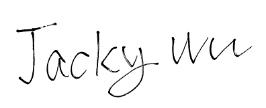 Jacky WuManager/CVS DivisionAffected ModelDescriptionReplacement ModelECM-A50MECM-A50M SeriesAMD G-series Processor 3.5” Micro Module with AMD A50M ChipsetN/AERS-A50MERS-A50M-56N seriesAMD G-Series Processor T56N Fanless Rugged Embedded System with AMD G-Series A50M ChipsetN/A